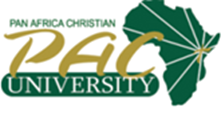 PAN AFRICA CHRISTIAN UNIVERSITYSCHOOL OF HUMANITIES AND SOCIAL SCIENCESEND OF SEMESTER EXAMINATION FOR THE DEGREE OF DOCTOR OF PHILOSOPHY IN MARRIAGE AND FAMILY THERAPY SEPTEMBER-DECEMBER 2019 CAMPUS: ROYSAMBUDEPARTMENT: PSYCHOLOGYCOURSE CODE: PMFS423COURSE TITLE: CHILD PSYCHOPATHOLOGYEXAM DATE: MONDAY 2ND DECEMBER 2019 DURATION: 2 HOURSTIME: 5:30PM-7:30PMINSTRUCTIONSRead the instructions and questions carefully before you write the answers.Write your STUDENT NUMBER in the Answer Booklet givenWrite clearly and legibly. This exam script consists of Six (6) questions.Answer ALL questions in SECTION A (compulsory) and Any other THREE (3) questions from SECTION BALL PAC University’s examination rules and regulations applySECTION A: COMPULSORY (40 MARKS) 1. a) Evaluate five (5) reasons why therapists need to study child psychopathology. (10 Marks)b) Critically analyze five (5) possible causes of speech and language delays among children. (10Marks)  c) Discuss the role of families and caregivers in treatment and management of child psychopathologies. 									(10 Marks)  d) Citing relevant examples from the Bible, explain biblical view of psychopathology in reference to causes and interventions 						(10 Marks) SECTION B: Any other THREE (3) questions  (60 MARKS) 2. John Doe is a seven year old boy who has been brought to you by his mother. She reports that John started exhibiting some behaviours that are annoying. These include running around and climbing on trees and furniture, talking excessively, he is very interruptive and can’t sit still even when he is expected to sit. John is always on the move and teachers are finding it hard to keep up with him. It has become difficult to engage in leisure activities with other children in the neighborhood. What is John Doe’s diagnosis? 						(2 Marks)Discuss four risk factors that may have contributed to John’s disorder.	 (8 Marks)What is the possible comorbidity of John’s disorder? 			(2 Marks)Explain how you would do an intervention in order to help John and his family to manage his disorder. 									(8 Marks)3. Jane Doe is a six years old girl in who has been referred to you by her parents. After interviewing the parents and observing Jane in your counseling office, you came up with the following symptoms: Jane resists social activities and prefers playing alone, Jane cannot start a conversation and only starts one to request for her favorite snacks, She speaks in an abnormal tune which is robot-like kind of a speech. Jane does not seem to understand simple questions or directions. She does not express emotions or feelings. When you call out Jane’s name, she does not respond and appears not to hear. Jane has been examined by a specialist who has ruled out any hearing impairment. a) What is Jane Doe’s diagnosis? 							(2 Marks)b) Analyze five interventions that can be used to treat and manage Jane’s condition. (10 Marks)c) Discuss four (4) risk factors for Jane’s diagnosis. 					(8 Marks)4. a) Evaluate five (5) symptoms of schizophrenia 					(10 Marks)    b) Critically analyze five (5) treatment approaches for treatment of schizophrenia. (10 Marks)5.  Form two girls in a nearby high school have been exhibiting some illness that is psychosomatic in nature. They have excessive worry, they appear restless, they have been easily irritable, have trouble concentrating, sleep disturbances, muscle tension, etc. As a trained counselor, you have called to the school to help these girls. a) Discuss the risk factors for the girls’ condition. 					(10 Marks)b) Citing relevant examples, explain the intervention measures you would put in place to help manage the girls’ condition. 								(10 Marks)                                                                                                                                                                                             